BETHANY CHRISTIAN SCHOOL | 2023-2024 ACADEMIC CALENDARPS = preschool          MC = main campusJULY:5-7 Used/New uniform sale 9:00-2:00AUGUST: 9    1ST day of school – students return 7         Progress reports19        President’s Day – PS & MC closed 4   Labor Day – PS & MC closed13 DSP picture day – PS & MC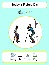          (class and individual for year book) 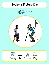  6          DSP spring pictures – PS & MC 8          End of 3rd quarter25-29   Spring Break – MC closed25-29   Preschool camp - open31         EASTER 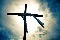   6     End of 1st quarter19-20 FACCS Convention – PS & MC closed25  DSP picture retakes – PS & MCSchool closed – MC & VPK only1         Preschool camp - openTeachers – professional development17       Progress reports  9    Veterans Day parade  8    Progress reports10   Veterans Day – PS & MC closed  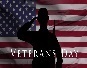 20-24 Thanksgiving break20-21 Preschool open24      H.S. graduation 6:30 pm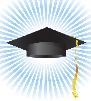 24      Last day of school, MC and VPK  ½ day,             DISMISSAL NOON – NO AFTERCARE @ MC24       End of 2nd semester29       Preschool summer camp begins  7   Preschool Christmas pgm 6:30 pm 14  Main Campus Christmas pgm 6:30 pm22   PS & MC ½ day, dismissal noon – no aftercare22   End of 1st semester25-29  MC Christmas break 27-29  Preschool camp open1-8  Christmas break (MC)3-8  Preschool camp open 8    Teachers – professional development 9    Students return 9    Start of 3rd quarter15   Martin Luther King, Jr. Day – PS & MC closedLEGEND No school: PS nor MCMain Campus only - CLOSEDPreschool only - OPEN School day eventsEvening eventsProgress reports/quarter begins-endsCHANGES